Projeto nacional de Educação Escoteira será realizado em (nome dacidade)Atividade conjunta de escoteiros e estudantes pretende mobilizar mais de 1.400 estabelecimentos de ensinodo país com atividades educativas.Alunos de mais de 1.400 estabelecimentos de ensino de todos o país terão  a oportunidade de interagir com crianças, adolescentes e jovens do Movimento Escoteiro em atividades de alto valor educativo. Trata-se do EducAÇÃO ESCOTEIRA, projeto dos Escoteiros do Brasil, que prevê inúmeras atividades integradas entre alunos  e escoteiros  em uma grande  ação de impacto social. Em (nome do município) o EducAÇÃO ESCOTEIRA vai envolver os alunos da Escola (nome do estabelecimento), dia XX de XXXXX das (determinar o horário).O Escotismo possui uma sólida experiência em proporcionar atividades educativas de forma divertida, atraente e variada. O formato pensado para o EducAÇÃO ESCOTEIRA prevê um conjunto de atividades que vão ao encontro dos conhecimentos propostos pela Base Nacional Comum Curricular, com uma vivência prática e atraente, auxiliando na assimilação e compreensão desse conteúdo.(Apresentar as atividades desenvolvidas pela Unidade Escoteira Local).Como uma força vibrante e relevante em cada comunidade onde está presente, o Movimento Escoteiro poderá ser instrumento de construção do futuro almejado. As ferramentas para alcançar esse objetivo podem ser identificadas no processo educativo escoteiro, que alcança cada jovem, transformando-o em agente de melhorias e participante ativo em sua comunidade, e no trabalho de 1400 Grupos Escoteiros, beneficiando a sociedade e ajudando a formar uma consciência coletiva comprometida com o desenvolvimento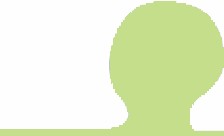 sustentável. (Nesse parágrafo pode ser colocada uma opinião incentivadora do presidente local ou de um chefe que tenha familiaridade com as atividades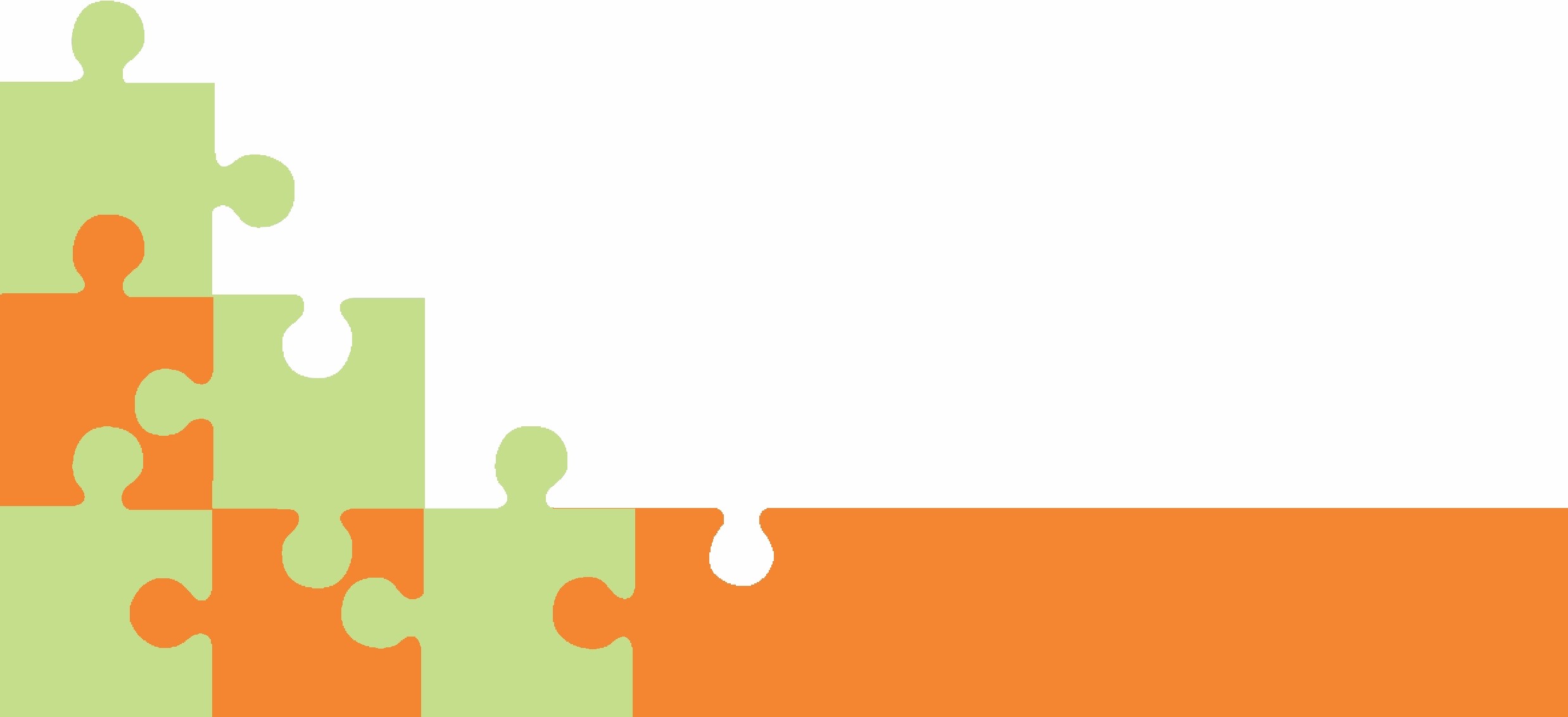 que vão acontecer - Exemplo de fala: "O Projeto EducAÇÃO ESCOTEIRA é uma excelente alternativa para alunos do nosso município aprenderem conceitos cotidianos através do Método Escoteiro. E para os membros do movimento, que estarão interagindo com esses alunos, é uma oportunidade de fazer o bem, compartilhar o conhecimento que possui e ampliar a relação outros jovens, formando uma cadeia de aprendizagem e valores morais".)SERVIÇO:Evento: Projeto EducAÇÃO ESCOTEIRADia: 	_Local e horário: 	_Contato: Telefones e e-mail do contato local - Importante colocar um contato nacional também.Inclua algumas fotos para acompanhar o material.